17.09.2020  № 1716О внесении изменений в постановление администрации города Чебоксары от 29.12.2017 № 3030	В соответствии с Бюджетным кодексом Российской Федерации от 31.07.1998 № 145-ФЗ, Федеральным законом от 06.10.2003 № 131-ФЗ «Об общих принципах организации местного самоуправления в Российской Федерации», в целях приведения в соответствие адресный перечень дворовых территорий, нуждающихся в благоустройстве, и в отношении которых будут проводиться работы по благоустройству в рамках реализации комплекса мероприятий по благоустройству улиц населенных пунктов, дворовых территорий многоквартирных домов, тротуаров, соединяющих дворовые территории и объекты социально-культурной сферы, администрация города Чебоксары п о с т а н о в л я е т:1. Внести в приложение № 5 к муниципальной программе «Формирование современной городской среды на территории города Чебоксары», утвержденной постановлением администрации города Чебоксары от 29.12.2017 № 3030, следующие изменения:в позиции 7 слова «ул. Гагарина, д. 19, ул. Маршака, д. 14/1» заменить словами «ул. Гагарина, д. 17, 19, ул. Маршака, д. 14/1, ул. Чапаева, д. 13»;в позиции 11 слова «ул. Тукташа, д. 7» заменить словами «ул. Тукташа, д. 7/8»;в позиции 23 слова «ул. Ахазова, д. 5» заменить словами «ул. Ахазова, д. 1, 3»;в позиции 25 слова «ул. Т.Кривова, д. 18, 20» заменить словами «ул. Т.Кривова, д. 18, 20, 22 корп. 1».2. Настоящее постановление вступает в силу со дня его официального опубликования.3. Управлению информации, общественных связей и молодежной политики администрации города опубликовать настоящее постановление в средствах массовой информации.4. Контроль за исполнением настоящего постановления возложить на заместителя главы администрации города Чебоксары по вопросам ЖКХ – начальника управления ЖКХ, энергетики, транспорта и связи В.И. Филиппова.Глава администрации города Чебоксары				А.О. ЛадыковЧăваш РеспубликиШупашкар хулаАдминистрацийěЙЫШĂНУ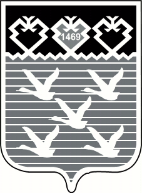 Чувашская РеспубликаАдминистрациягорода ЧебоксарыПОСТАНОВЛЕНИЕ